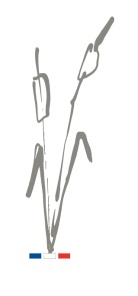 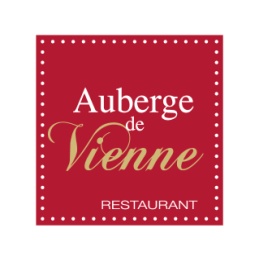 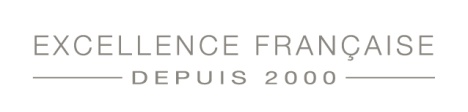 Menu Carte à Emporter38.00€ Entrée, Plat, Dessert44.00€ Entrée, Poisson et Viande, Dessert**Supplément de 6.50€ Sur le Prix du menu  LES ENTRÉESLa Terrine de Foie Gras Marbrée Langue de Veau		20.00€Le Bavarois Tomate et sa Mousse de Chèvre		16.00€Le Carpaccio de St Jacques Mariné au Paprika et Carpaccio de Veau**			21.00€La Poire Rôtie et son Tartare de Saumon								17.50€LES POISSONSLotte Grillée à la Plancha, Beurre Blanc au Thym Citron				21.00€Le Filet de Merlu, Crème d’Estragon 				17.50€Espadon Grillé à la Plancha, Sauce Coriandre							23.50€LES VIANDESLes Sot-l’y-Laisse de Dinde, Sauce Grand-Mère				17.50€Le Râble de Lapin, Sauce à la Moutarde Fine d’Orléans						17.50€Escalope de Ris de Veau, Sauce Morille (Spécialité de L’Auberge)**			24.50€LES DESSERTSL’Assiette de Cinq Fromages Affinés de Notre sélection						10.00€Le Feuilleté de Poire Flambé d’Olivet  (Spécialité de l’Auberge)					10.00€L’Île au Citron/Basilic, Note Exotique						10.00€§ Les commandes s’effectuent 24h à l’avance, uniquement par téléphone, au 02.38.58.85.47.Tous nos Prix sont T.V.A. Comprise Hors Boissons	Juin  2021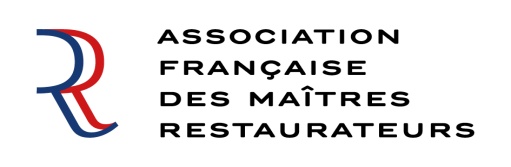 